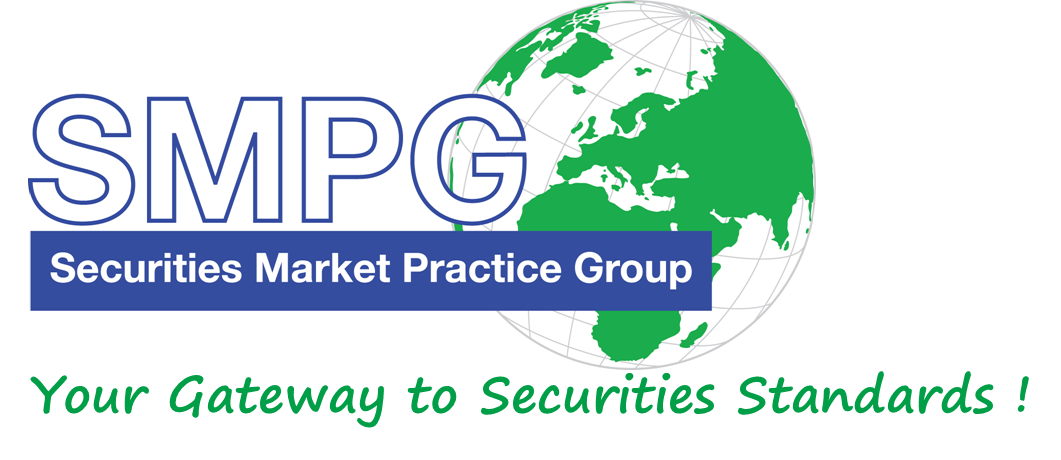 SMPG Corporate Action WGVirtual Global Meeting Detailed Agenda Overall Schedule -CA WG Meeting Agenda - 25 to 29 Apr. 2022SessionDateTimeLinkCA WG Session 1Monday 25 Apr. From 12:00 to 4:00 PM CEST (Coffee Break - 1:45 to 2:15 PM)See Teams Meeting invitation sent to WG MembersCA WG Session 2Tuesday 26 Apr.From 12:00 to 4:00 PM CEST (Coffee Break - 1:45 to 2:15 PM)See Teams Meeting invitation sent to WG MembersCA WG Session 3Wednesday 27 Apr.From 12:00 to 4:00 PM CEST (Coffee Break - 1:45 to 2:15 PM)See Teams Meeting invitation sent to WG MembersCA WG Session 4Thursday 28 Apr.From 12:00 to 4:00 PM CEST (Coffee Break - 1:45 to 2:15 PM)See Teams Meeting invitation sent to WG MembersCA WG Session 5BACK UP / If need beFriday 29 Apr.From 12:00 to 2:00 PM CESTSee Teams Meeting invitation sent to WG Members#ItemItem nameCR?Input FileActionsMonday 25Opening of WG Meeting (CA WG co-Chairs)Schedule Conference calls for Q3 / Q4 2022 (CA WG co-Chairs)Comments / Approval of March 22  webex / conf. call MinutesCA WG co-Chair Election (Jacques)CA Open Items1CA503CA - Add new URL and Narrative for Specific Additional Information for Next Party in Chain (SR2022 CR 001785)YNMPGs2CA507CA - Add New Protect Balance to Instruction Status (SR2022 CR 001792) Mari & Christine3CA511CA - Consistency between 22F::SELL &  69A::TRDP  YAll NMPGs4CA512CA - Review DRIP CHOS with Interim templateYAll NMPG5CA513CA - Reversal / repayment process in ISO20022YNMPGs / Jacques6CA515CA - Withdrawal / Change / Revocability MPNMPGs7CA519CA - Handling of Instructions after DTCH event Mari8CA520CA - CAPS Message Flow DescriptionYSteve/Paul / NMPGs9CA526CA - Review GMP1 section 3.14 and 6.11 (movement sequences)Y10CA528CA - Reversal processing in the context of tax adjustment (contractual payment)Tuesday 26/ Wednesday 27CA Open Items11CA470CA Tax - DVOP - how to best reflect tax and CINL on DVOPYMari12CA493CA - Repetitive Place of Safekeeping (SAFE) in MT564, MT 535CRYMari13CA508CA - DateTime Format Options Consistency and Names Harmonisation (SR2022 CR 001780)CRYAll NMPGs / Jacques14CA510CA - Review REPL/REPE MP in MT/MX (GMP1 section 3.2.5)CRYAll NMPGs15CA525CA - Pagination MP for seev.031, 035, 036CRYAll NMPGs16CA527CA/GM/SID - Rejection of non-accepted CA events (Disclosure, CA and GM) via semt.001 ?CR/BJYCA534 (new)CA - discuss the way ECMS will manage versions of CA messages and see if SMPG shouldn’t officially write something to the ECB to highlight that having different versions of CA messages between ECMS and the rest of the world could create big issues. (Jean-Paul)GM / SID Open Items17CA473GM - GoR TF GM template reviewYMari, Christine & Jacques18CA494GM - Request of a seev.007 outside the original seev.004SRDII subgroup19CA509GM - CMH-TF ASEG New Requirements and BJCRYAll NMPGs / Jacques20CA514GM - seev.004 LinkagesCRYNMPGs21CA517GM - CR on Instructed Quantity in InstructionsCRYNMPGs22CA521GM - BIC used for the Vote though Network?23CA523GM - seev.004 & seev.001 pagination MPCR24CA524GM - seev.007 Market Practice on VoteInstructions ?CRY25CA531SID - Report jurisdiction and the applicable law in Disclosure requests (New)CRY26CA532GM - Add the resolution item description in Execution Confirmation and results distribution  messages (New)CRYThursday 28CA Open Items27CA469CA - Managing CA instructions in scope of CSDR when partial settlement are implementedYMari28CA501CA - Amend scope of Tax on Non Distributed Proceeds Indicator (SR2022 CR 001794)Steve29CA502CA - Add new First and Last Bid Increment Price to CA Details and Option Level for TEND and DTCH events (SR2022 CR 001789)Steve30CA504CA - Add new OFFE Indicator code when Dissenters Rights are Not Applicable (SR2022 CR 001793)Steve31CA506CA - Add new Status Reason Code for Rejections by Agent and Invalid Paperwork (SR2022 CR 001795)CRSteve/ISITC32CA522CA - SR2022 EIG+/Events Templates & MP UpdatesNMPGs / Christine / Jacques33CA529CA - Deletion of Agent CA Messages seev.009-seev.030CR/BJY34CA530CA - Interest coupon paying in kind and cash (New)Tax Subgroup35CA500CA Tax - Add new Event Type for Tax Classification (SR2022 CR 001796)CRSMPG CA WG - Tax SubgroupMarket Claim36CA466MC - Handling MCs in the Cash Penalties and ECMS Context (SR2021 CR 001649)MC Subgroup & Mari/ChristineQuestions from MDPUGQ1. Buyback event on Qube, AU000000QUB5, https://secure.ice/?https://cdn-api.markitdigital.com/apiman-gateway/ASX/asx-research/1.0/file/2924-02501035-2A1363979?access_token=83ff96335c2d45a094df02a206a39ff4.  The company wishes to buy back AUD 400 million of its shares.  In order to show this in the ISO 15022 message, we would use “:36B::MQSO//”, “Maximum Quantity of Securities”.  The Quantity Type Codes available for use are:FAMT in the case of a Cash amountUNIT in the case of Shares/stock amountNeither is appropriate in this case as the company wants to buy back a cash amount of shares.  “FAMT” refers to Face amount for bonds, therefore this quantity type code isn’t applicable.  How can this share amount be represented?Q2. Board lot changes.  Is it correct to use event type SMAL, Smallest Negotiable Unit to announce the change to the board lot?  Example attached.Friday 29If needed to complete remaining CA Open Items